Publicado en Valencia el 07/11/2017 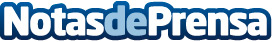 5 años de Yeeply, la plataforma premium que une a clientes y profesionales del mundo app y webLa start-up es una plataforma para la externalización de servicios como el desarrollo de apps, el diseño y el marketing mobile. A día de hoy, el marketplace, nacido en Valencia, cuenta con más de 150 profesionales certificados del sector mobile y ha conseguido posicionarse como una plataforma de referencia especializada en la contratación de desarrolladores de aplicacionesDatos de contacto:Francesca CarèMarketing YeeplyNota de prensa publicada en: https://www.notasdeprensa.es/5-anos-de-yeeply-la-plataforma-premium-que-une Categorias: Telecomunicaciones Marketing Madrid Valencia Emprendedores E-Commerce Dispositivos móviles Innovación Tecnológica http://www.notasdeprensa.es